I.Học sinh chép bài vào giấy kiểm tra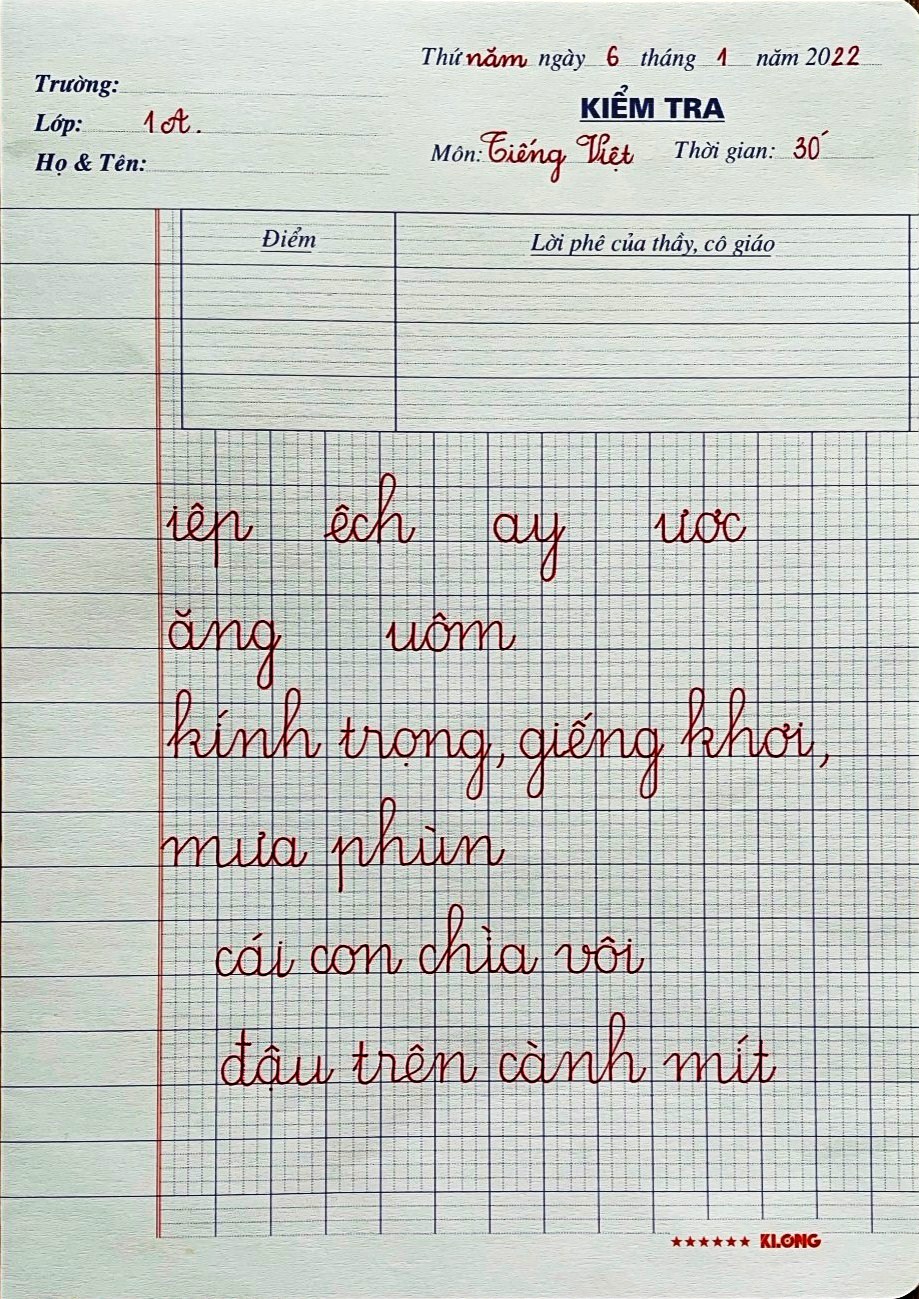 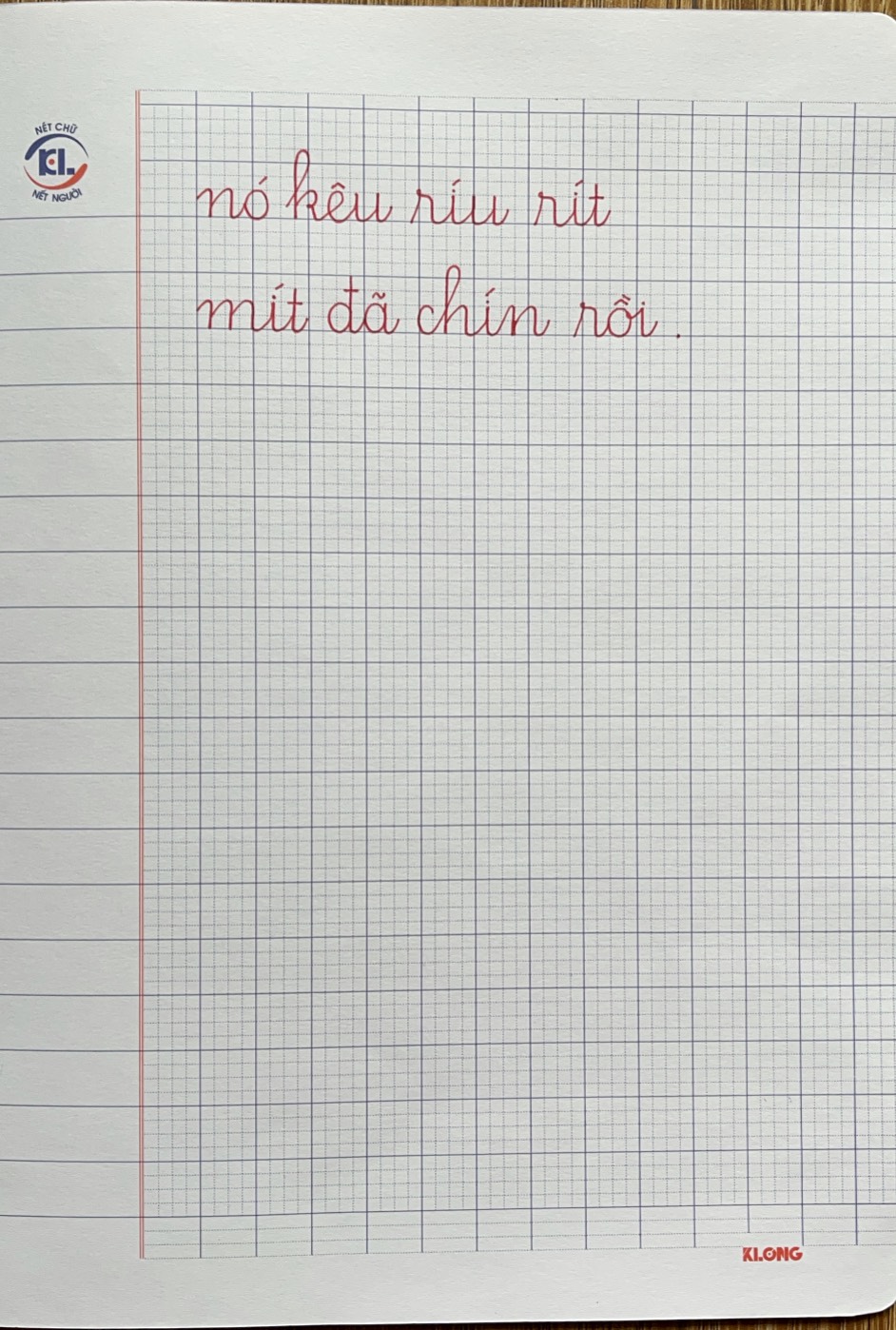  I. Đọc thành tiếng: 6 điểm ( GV kiểm tra HS trong các giờ học online từ tuần 16 đến tuần 17 ) II. Đọc hiểuCâu 1: ( 1 điểm ) Chọn vần ăn hay ăng để điền vào chỗ chấm sao cho đúng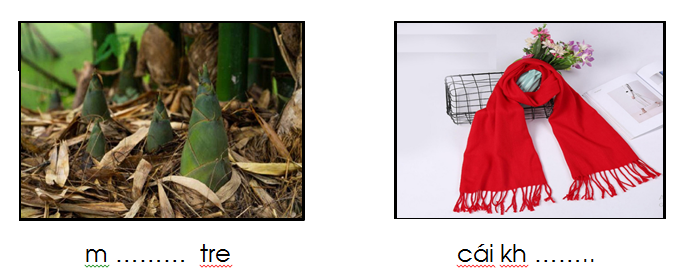 Câu 2: (1 điểm)  Chọn ng hay ngh ?…. iên cứu 			- con ….ỗng….ệ sĩ				- ….ọn câyCâu 3: (1 điểm)  Dòng nào là câu ? Chọn đáp án đúng cây chanh đã ra quảCây chanh đã raCây chanh đã ra quả.Câu 4: (1 điểm) Chọn từ thích hợp để hoàn thành câu:  Em ....... học bài.nắn nótchăm chỉvâng lờiTRƯỜNG TIỂU HỌC NGỌC LÂM  HƯỚNG DẪN CHẤM MÔN TIẾNG VIỆT- LÓP 1CUỐI HKI- Năm học: 2021 - 2022Phần I/ Kiểm tra đọc (10 điểm)Đọc thành tiếng Thời gian: Bình quân mỗi học sinh khoảng  >1 phútGiáo viên yêu cầu từng học sinh đọc (các vần, từ, câu hoặc khổ thơ ) Đọc vần: (2 điểm)- Đọc đủ vần; rõ tiếng,  không mắc lỗi, cho 2 điểm.- Đọc thiếu 1 - 2 vần, trừ 0,5 điểm.- Đọc sai  2 vần hoặc mắc lỗi phát âm , trừ 1 điểm.           Đọc từ : (2 điểm)- Đọc đủ từ, rõ tiếng, không mắc lỗi, cho 2 điểm.- Đọc thiếu 1 từ, trừ 0,5 điểm.- Đọc sai 1 từ hoặc mắc lỗi phát âm , trừ 0,5 điểm.Đọc  câu : (2 điểm).Tốc độ  khoảng 20 tiếng / 1 phút.  - Đọc đủ câu rõ tiếng, ngừng ngắt đúng dấu câu,  không mắc lỗi, đảm bảo thời gian quy định. Cho 2 điểm.- Đọc thiếu 1 câu trừ  1- 1,5điểm.- Đọc sai 1 câu, hoặc mắc lỗi phát âm , trừ 1 điểm.- Đọc không đảm bảo thời gian quy định, trừ 1 – 1,5 điểm.      * Đọc hiểu      Bài 1 (1 điểm) Chọn đúng mỗi vần cho 0,5 điểmBài 2 (1điểm)   Chọn âm đúng cho mỗi từ  được 0,25 điểmBài 3 ( 1 điểm ) Chọn đúng câu cho 1 điểmBài 4 ( 1 điểm ). Chọn đúng từ thích hợp cho 1 điểm II/ Kiểm tra viết: (10 điểm)Tập chépa) Vần (3 điểm)- Viết đúng, thẳng dòng, đúng cỡ chữ :  0,5 điểm/vần.- Viết sai hoặc không viết được : không cho điểmb) Từ ngữ (3 điểm)- Viết đúng, thẳng dòng, đúng cỡ chữ :  0,5 điểm/chữ.- Viết sai hoặc không viết được : không cho điểmc) Thơ  ( 4 điểm )- Viết đúng mỗi chữ trong câu,  đúng cỡ chữ : cho 0,25 điểm- Viết sai hoặc không viết được : không cho điểmTRƯỜNG TH  NGỌC LÂMĐỀ KIỂM TRA CUỐI HỌC KÌ IMôn Tiếng Việt Lớp 1 – Phần viết Năm học : 2021– 2022 (Thời gian :30 phút)TRƯỜNG TIỂU HỌC NGỌC LÂMHọ và tên :……………………Lớp: 1…Thứ…… ngày…. tháng ...... năm 2022KIỂM TRA CUỐI HỌC KÌ INăm học : 2021 – 2022Môn Tiếng Việt  lớp 1 – Phần đọc(Thời gian :20 phút)Đọc thành tiếngĐiểmNhận xét của giáo viên…………………………...........................……… ………………………...........................…………  Đọc hiểuĐiểmNhận xét của giáo viên…………………………...........................……… ………………………...........................…………  